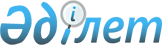 О внесении дополнений в постановление Восточно-Казахстанского областного акимата от 20 апреля 2015 года № 95 "Об утверждении Положения государственного учреждения "Управление энергетики и жилищно-коммунального хозяйства Восточно-Казахстанской области"Постановление Восточно-Казахстанского областного акимата от 22 сентября 2015 года N 248. Зарегистрировано Департаментом юстиции Восточно-Казахстанской области 19 октября 2015 года N 4178       Примечание РЦПИ.

      В тексте документа сохранена пунктуация и орфография оригинала.

      В соответствии с пунктом 2 статьи 27, пунктом 2 статьи 39 Закона Республики Казахстан от 23 января 2001 года "О местном государственном управлении и самоуправлении в Республике Казахстан", подпунктом 7) статьи 17, статьей 164 Закона Республики Казахстан от 1 марта 2011 года "О государственном имуществе", Указом Президента Республики Казахстан от 25 августа 2014 года № 898 "О мерах по разграничению полномочий между уровнями государственного управления Республики Казахстан", Восточно-Казахстанский областной акимат ПОСТАНОВЛЯЕТ:

      1. Внести в постановление Восточно-Казахстанского областного акимата "Об утверждении Положения государственного учреждения "Управление энергетики и жилищно-коммунального хозяйства Восточно-Казахстанской области" от 20 апреля 2015 года № 95 (зарегистрированное в Реестре государственной регистрции нормативных правовых актов за номером 3923, опубликованное в газетах "Дидар" от 22 мая 2015 года № 57 (17146) и "Рудный Алтай" от 21 мая 2015 года № 58 (19657) следующие дополнения:

      в Положении государственного учреждения "Управление энергетики и жилищно-коммунального хозяйства Восточно-Казахстанской области", утвержденном указанным постановлением:

      пункт 15 дополнить подпунктами 18-1), 18-2) следующего содержания:

      "18-1) контроль за безопасной эксплуатацией опасных технических устройств, работающих под давлением более 0,07 мегаПаскаля или при температуре нагрева воды более 115 градусов Цельсия, грузоподъемных механизмов, эскалаторов, канатных дорог, фуникулеров, лифтов;

      18-2) осуществление постановки на учет и снятие с учета опасных технических устройств;".

      2. Управлению энергетики и жилищно-коммунального хозяйства Восточно-Казахстанской области (Шерубаев А. С.) принять меры, вытекающие из настоящего постановления.

      3. Контроль за исполнением настоящего постановления возложить на заместителя акима области Гарикова Д. А.

      4. Настоящее постановление вводится в действие по истечении десяти календарных дней после дня его первого официального опубликования.


					© 2012. РГП на ПХВ «Институт законодательства и правовой информации Республики Казахстан» Министерства юстиции Республики Казахстан
				
      Аким 

      Восточно-Казахстанской области

 Д. Ахметов
